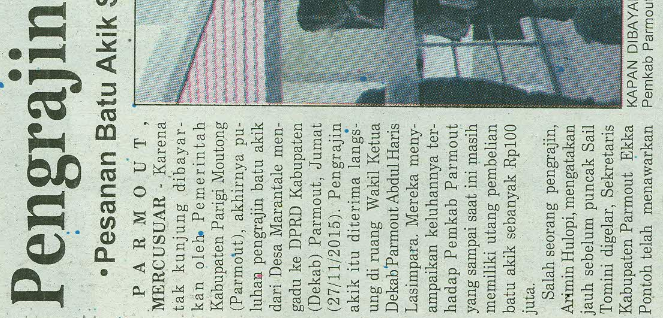 Harian    :MercusuarKasubaudSulteng IIHari, tanggal:Sabtu, 28 November  2015KasubaudSulteng IIKeterangan:Pengrajin Akik Marantale Mengadu ke Dekab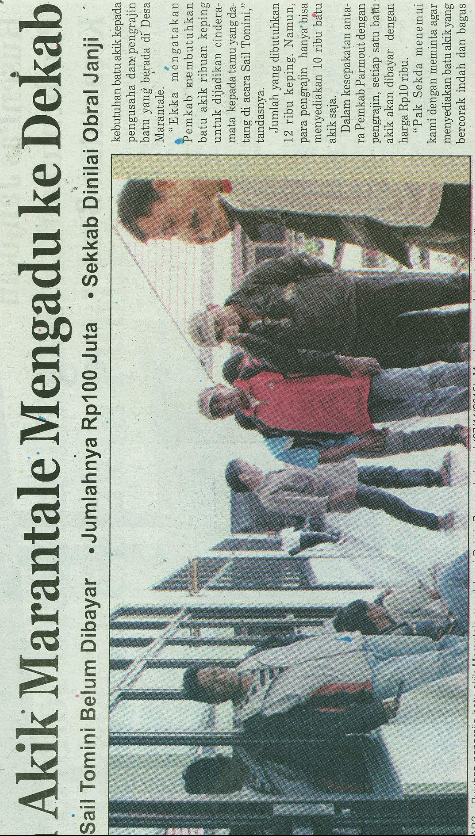 KasubaudSulteng IIEntitas:ParimoKasubaudSulteng II